SEVENHAMPTON PARISH COUNCILANNUAL MEETING OF THE COUNCILTO BE HELD AT 7PM ON 16TH MAY 2022IN THE VILLAGE HALLSEVENHAMPTON PARISH COUNCILDraft Minutes for meeting held on 5th April 2022At 7.30pm in the Village Hall BrockhamptonCash book y/e 31/3/22Bank reconciliation to 31/3/22*Waiting statement due May 22Raised query with PATA re unpresented chequesPayment list for May 22 meetingM J Lewis – 5 months grass cutting £475.00 at £95 cut (April, May, June, July, August)Tree protectors £125.14HMRC (April, May June ) £175.80B Holder expenses and  £4.00 underpayment of salary £26.80Budget against actual at 31/3/22Reserves at year end*to be spent within 4 yearsAGAR reports to be approved and signed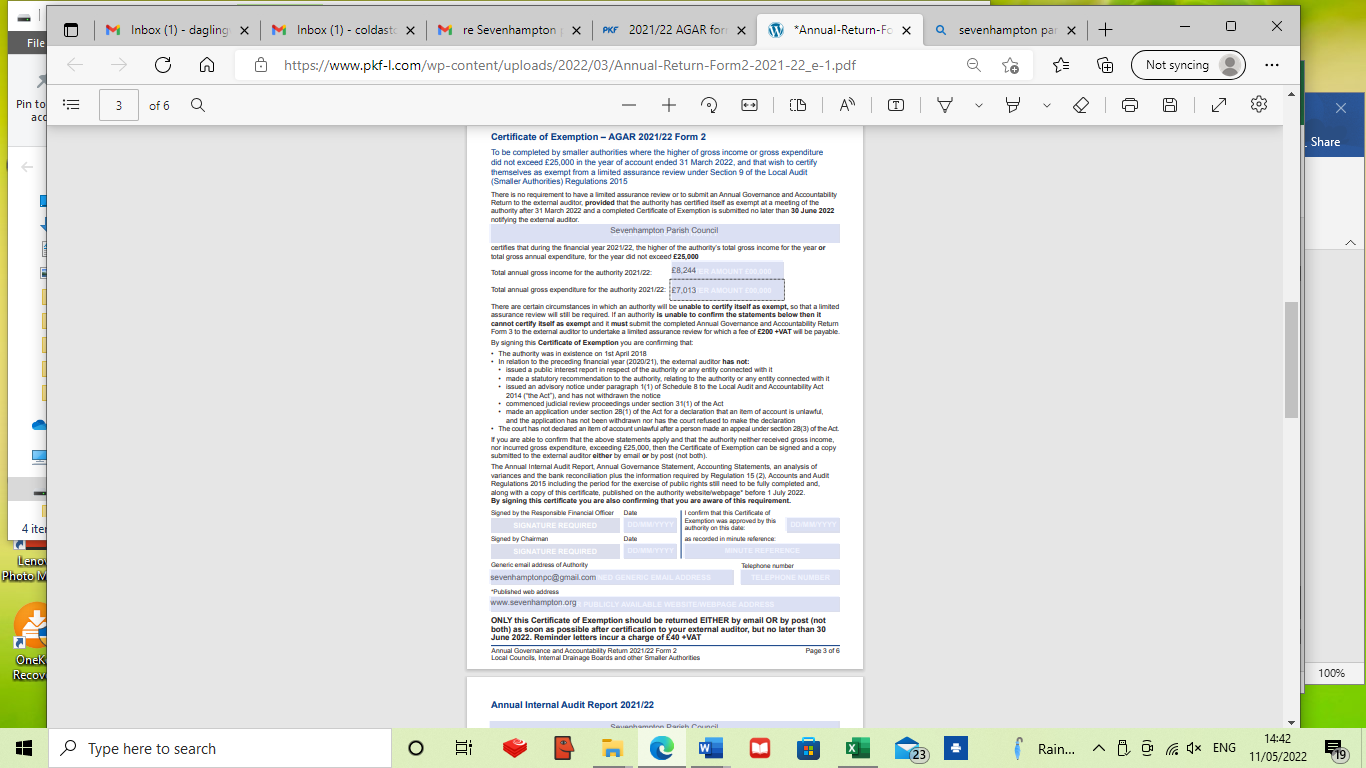 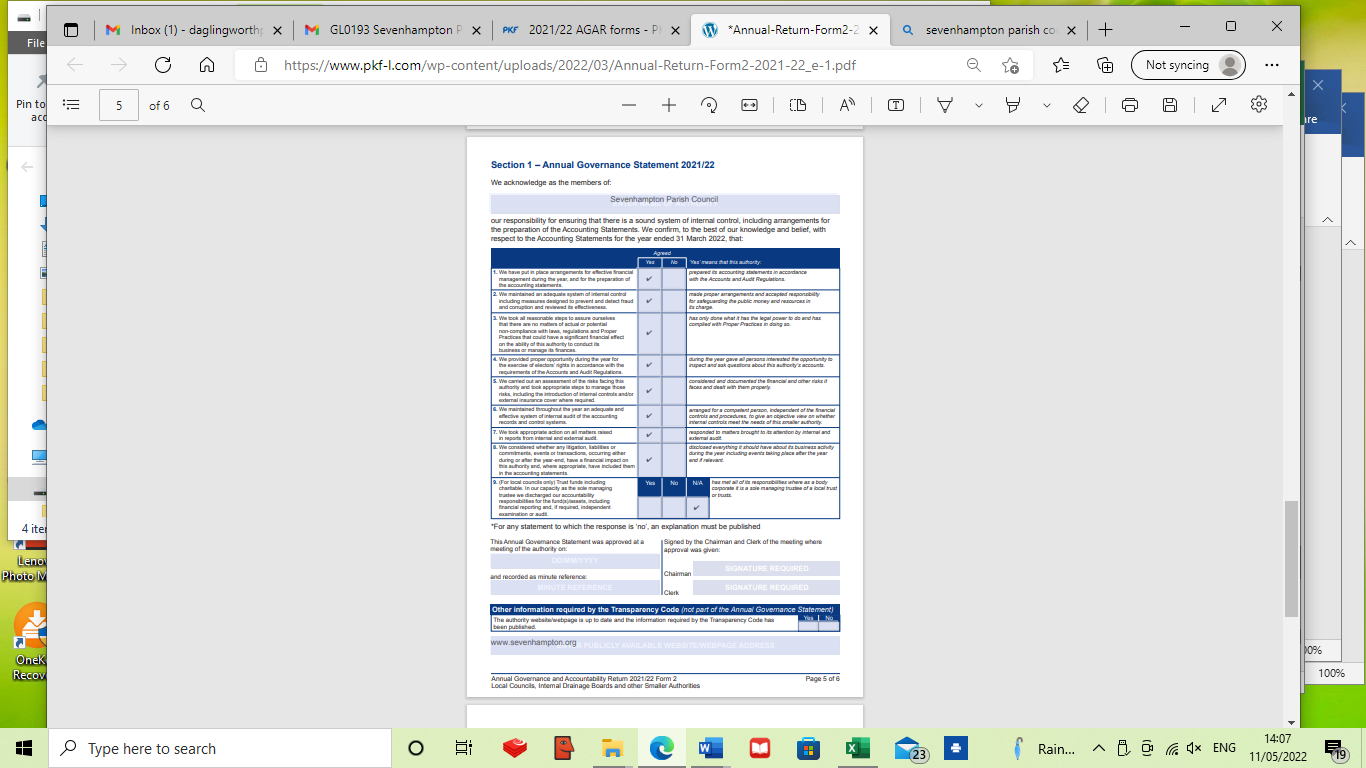 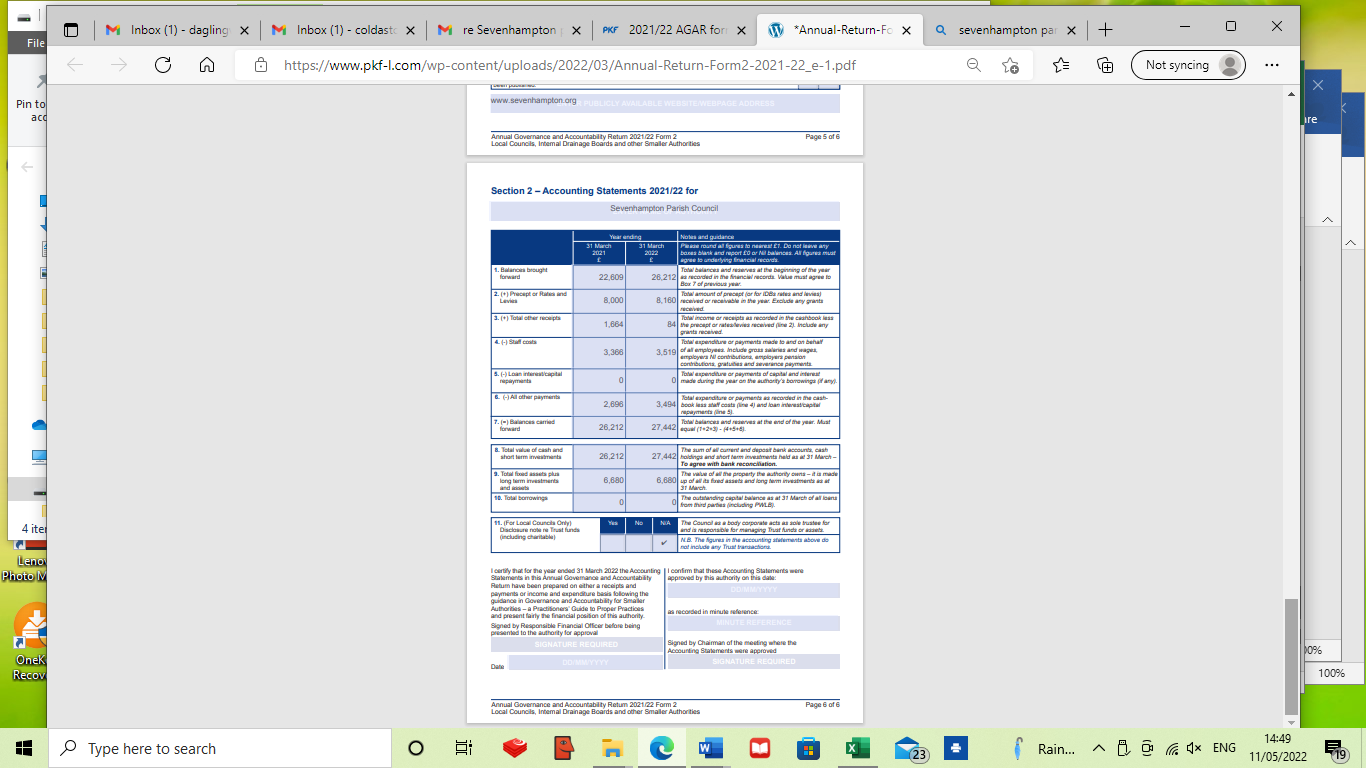 Asset register to be reviewed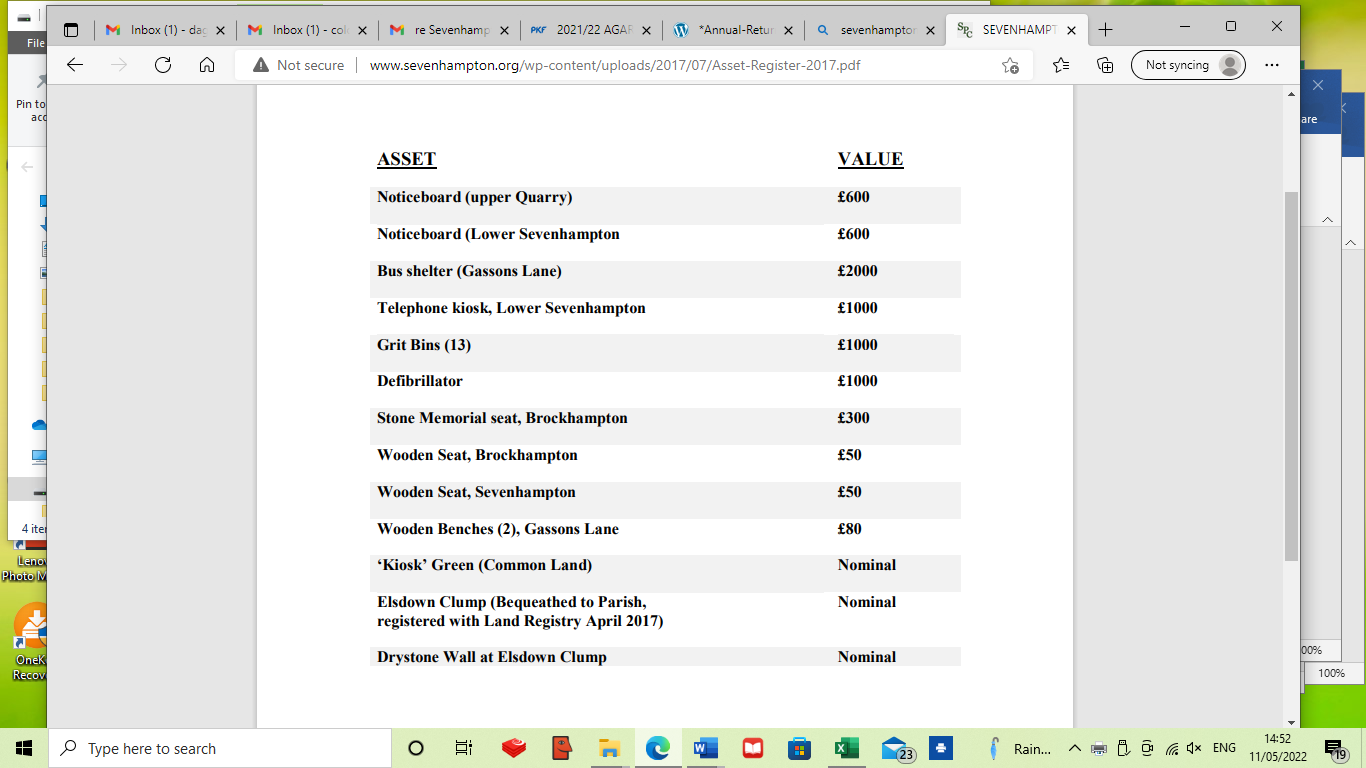 Telephone box at Brockhampton value - £1Defibrillator at Sevenhampton value new £2550 – should this be added – discussion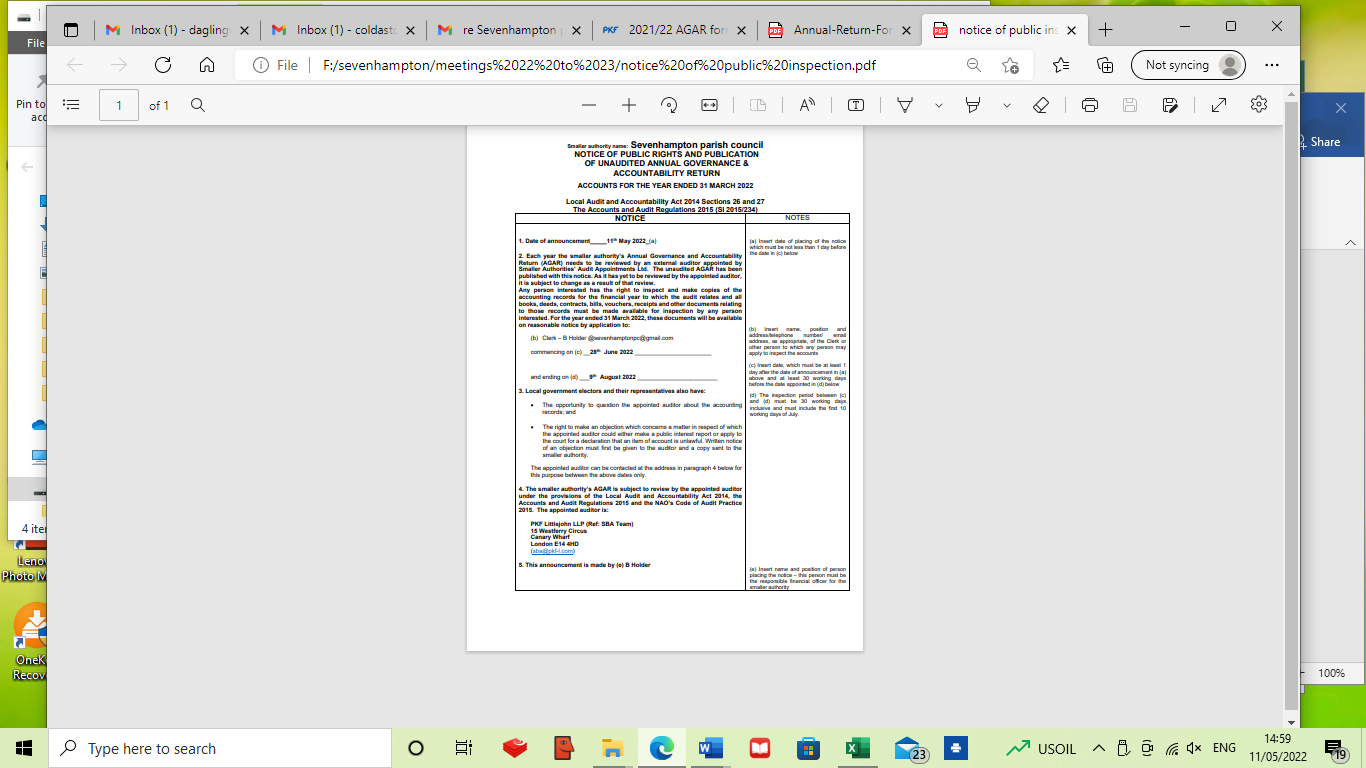 Welcome and introductions – by the present ChairmanElection of Chairman – signing of acceptance of office papersElection of Vice-Chairman – signing of acceptance of office papersAttendance recorded as Parish Councillors  (anticipated as Lynne Jackson, Harry Boyd, Emma Lanfear, Mathew Cain, Bill Jenkin, Joanna Ruddock and Gordon Day. County Councillor Paul Hodgkinson & District Councillor Robin Hughes)Apologies received recorded, Declaration of Interest for matters on the agenda to be invited- Public Participation will be invited (for a period of 5 minutes or as determined by Chair of meeting)Report received from County Councillor Hodgkinson (may be carried forward to Parish Assembly which immediately follows this meeting)Report received from District Councillor Hughes (may be carried forward to Parish Assembly which immediately follows this meeting)Minutes of the previous Parish Council Meeting held on 5th April 2022 to be approvedCouncil to review delegation to Clerk of authority to make submission of comments on planning matters where no meeting of the Council is able to be heldCouncil to consider if changes are required to standing orders or financial regulationsCouncil to consider if any changes are required to the asset register Council to review representation on outside organisations  such as No Crash groupCouncil to review any lead Councillor rolesCouncil to consider if any changes are required to insurance policy for the coming yearCouncil to consider if any changes are required to banking mandate Council to consider if any changes are required to its Complaints, Freedom of Information or Data protection policies procedureCouncil to approve its independent internal auditorCouncil to confirm it wishes to renew its subscriptions and/or contractsCouncil confirm process for defibrillator updates to be submitted – Council to approve the financial reports and payment list as attachedCouncil to approve its AGAR completion and delegate to the Chair of Council to sign the appropriate formsCouncil to consider update on Jubilee celebrations Council to agree that its meeting schedule shall remain as 3rd Thursday of May, July, September, November, January, March commencing at 7.30pm Meeting to be closed Welcome and introductionsAttendance recorded as Parish Councillors Lynne Jackson, Harry Boyd, Bill Jenkin, Mathew Cain, Joanna Ruddock and Gordon Day, 22 members of the public .  District Councillor Hughes did not attendApologies received recorded from Parish Councillor Emma Lanfear, and County Councillor HodgkinsonDeclaration of interests on matters on the agenda were invited- Cllrs Jenkin /Boyd declared an interest in the recording studio as close neighboursPublic session for up to 15 minutes (at the Chairs’ discretion).  Members of the public were invited to speak to and ask questions of the Council for any matters on the agenda, Yelllow Shark application- planning agent spoke on behalf of the applicationPre-application advice has been sought from CDC.  The Landscape and Conservation Officers have given advice on the siting of the application and the effect on the conversation area.  questions were then invited from the public/CouncillorsQuestions were asked regarding The dimensions- Answered as the documents meet the legal requirements and are also given with narrative detail in the documents. There is also visualisation images.  Further details were given from the documentsThe applicants gave an insight for the design decisions taken including consideration has been given to alternative designs and impact on the commercial use of the different designsTraffic and deliveries to site – it was felt that 4 parking spaces are adequate for the clients likely to be visiting the siteTurning circles and manoeuvring space allowing vehicles to exit and return to the highway in forward gearWhy a “3-bedroom residential accommodation” is required.  It was stated that it is a more attractive and creative space and a rural location is desirable.   It would also be more commercially viabilityResident spoke in support of the applicantSound will not be transferred outside of the building.   Their business experience of 20 years has not had one environmental/sound complaint.  A full noise assessment has been done and the recording studio will be totally containedThe environmental sound reports are on the planning portalGeneral comment on the protection of the characteristics of the Village, to sustain a dynamic based economy, in support the recording studio but object strongly to the 2nd application on the agenda  How will it create jobs and increased economy in the village?  It was stated that it will generate economy in the wider local area.  The studio will occasionally employ cleaner, cooks, accountantsReplacement dwellingPre-application process not followed according to the planning portalNo requirement for environmental impact report to be submitted noted from the planning portalEcology, landscape and environmental impact study not submitted as information stated that there are no ecology or environmental impact on the siteLocal resident spoke that it is possible to design new architectural styles which does not harm the area but this one has +300% increase in volume, footprint and is not compatible with the Cotswold design codeBarn and Tawny Owls, Red Kites and dragonfly insect etc populations will be impacted by the design. Noting it is within the AONB area Height of the house will impact on neighboursAesthetically the designs are confused and without context. There are no impact visualisationsPreservation and character of the building is very important but will this open the way for other modern designsIt is just outside the Conservation area but it will have big impact on the areaThe amount of light pollution was of concern as it will a beacon on the hillThere does not seem to be any planning notices posted in the vicinity or statutory notice on the websiteAccess to the site is on very narrow roads and the impact during the construction periodThe new development will be about 1m higher than the present dwellingThe height of the wall is being increased which in not characteristic of local wallsPublic session ended at 20.16Council approved the minutes from the Council meeting held on 21st March 2022Council noted defibrillator update – installed in Sevenhampton Phone Box. Monthly reports to be submitted by Clerk, nominated local person to send information via emailCouncil approved payment of Good Neighbour insurance premium £179.87 Council noted update on Jubilee events advice from Insurance CompanyThe parish council will be covered for public liability for the Jubilee event for up to 500 attendees.  If this number is estimated to be more, additional cover will be needed.If there will be a bouncy castle additional liability cover may be needed if the council are supervising the use themselves.A risk assessment will need to be completedPlanning matters discussed and responses agreed 22/00754/FUL Construction of recording studio with ancillary accommodation atLand Parcel Easting 403637 Northing 222282 – consultation expires 19th April 2022Parish Council agreed to support noting the height concernsand traffic  22/00941/FUL Replacement dwelling with erection of garage & outbuilding atWychwood Brockhampton  consultation expires 15th AprilParish Council agreed to object with inappropriate design, lack of detail in the planning application and other concerns heard during the public session being part of the Parish Council’s submissionClerk advised on the legality of the submitting the Council’s comments which should be agreed by Council at the meeting.  However the Clerk does have delegated authority (already given ) to submit comments on behalf of Council.  It was agreed that a draft of Council submission will be submitted to the Clerk who will then submit under delegated authorityClerk will contact District Councillor to highlight the concerns of the Parish Council and the publicDate of next meeting May 16th 2022 – AGM 7pm Parish Assembly 8pmAny other information for sharingnoneClose of meeting  20.26payeedateCHQ NOTRANSACTIONCURRENT BALANCE13231.75ico07/04/2021dd-35.0013196.75cots district council27/04/2021receipt63.0713259.82cots district council27/04/2021receipt6120.0019379.82b holder salary26/04/2021so-224.3019155.52discount domaine17/05/2021743-15.5919139.93zurich car scheme17/05/2021744-179.8718960.06gaptc17/05/2021745-85.9918874.07mm lewis /304817/05/2021746-95.0018779.07hmrc a,m,j17/05/2021747-168.6018610.47b holder expenses17/05/2021748-67.3518543.12community first31/05/2021750-205.6818337.44mr lewis/305310/06/2021751-95.0018242.44m lewis /19/07/2021752-95.0018147.44hmrc a,m,j19/07/2021753-177.8017969.64b holder expenses19/07/2021754-71.8017897.84m lewis /01/09/2021755-95.0017802.84b holder expenses20/09/2021756-101.8017701.04lost in post hmrc£ 28020/09/202175817701.04b holder salary26/05/2021so-224.3017476.74b holder salary26/06/2021so-224.3017252.44b holder salary26/07/2021so-224.3017028.14b holder salary26/08/2021so-224.3016803.84clerks direct- lost in post20/11/2021590.0016803.84leeds building society20/09/2021758-1000.0015803.84PATA 20/11/202160-46.5015757.34m lewis /sept30/09/2021759-95.0015662.34cancelled03/11/20217580.0015662.34l jackson defib maintenance03/11/2021761-394.0015268.34good neighbour scheme31/10/2021receipt66.4415334.78b holder salary26/09/2021so-224.3015110.48b holder salary26/10/2021so-256.6514853.83cots district council23/09/2021receipt2040.0016893.83PATA 20/2117/11/2021764-95.0016798.83b holder expenses11/11/2021762-14.6416784.19hmrc oct nov dec14/11/2021763-177.8016606.39disc domaine14/11/202162-119.9916486.40hmrc j,a,s,o.n w/off09/11/2021610.0016486.40m lewis17/11/202163-95.0016391.40commcorp17/11/202164-12.0016379.40b holder expenses17/01/202257-25.4416353.96bt phone box12/01/202165-1.0016352.96m lewis12/01/202166-95.0016257.96clerks direct12/01/202167-12.0016245.96b holder salary/wfh26/11/2021so-256.6515989.31b holder salary/wfh26/12/2021so-256.6515732.66rhodes village hall17/01/202268-52.5015680.16community heartbeat17/01/202269-2550.0013130.16wayleave21/01/202221.0813151.24The village show donation31/01/20221500.0014651.24b holder salary/wfh31/01/2022so-256.6514394.59b holder salay/wfh28/02/2022so-256.6514137.94b holder expenses10/03/202170-23.9414114.00raymex10/03/202171-50.0014064.00b holder backpay10./3/2272-47.8014016.20pata10/03/202273-49.6013966.60litter picker emma pillow10/03/202274-40.0013926.60hmrc31/03/202275-179.6013747.00pata payroll22/03/202276-28.8513718.15b holder salary/wfh28/03/2022so-256.6513461.50BANK RECONCILATIONOPENING BANK BALANCE01/04/202113231.75EXPENDITURE FOR PERIOD8014.40INCOME FOR PERIOD8244.15NET EXPENDITURE-229.75BANK BALANCE AS ABOVE13461.50BAL PER S/M   31/03/202216086.85LESS U/P CHEQUEShmrc lost in post £280w/offPATA6046.50PATA7628.85Banked 4/4/22692550.002625.3531/03/202213461.500.00reconciled balanceLeeds BS Deposit account 12980.05deposit1000.00c/bal13980.05*Total bank balance£27441.55budget to dateBUDGETACUTAL   YEAR TO DATEBALANCE AVAILABLE TO SPENDPRECEPT81608160CIL063bank interest deposit account0inter account trans0wayleave210VAT to be reclaimed00other receipts0INCOME818182230employment costs38253519306BT box1005149grit bins1000100hire of venue755323admin/use of home482655-173subscriptions22598127training2500250insurance480319161reserves100010000 S137040-40DEF COSTS (from reserves)1001444-1344grass cutting650665-15chairs allowance30030councillors' expenses /travel1000100it costs350136214Village DATES1000100audit fees1200120ico subs35350balance to reservesExpenditure total for year80228014contingency/balance159209Surplus  TO DATE 82238reservesApr-21Apr-22Leeds bs1298013980general reservesgeneral reserves4065under spends4982Defib grantspent6500contingency81601 year precept8160CIL*770BT phone boxesBT phone boxes2000grit bins150250year end balance2621227442